Проект "Национален Университетски комплекс за биомедицински приложни изследвания, обвързан с участие в  BBMRI-ERIC" (НУКБПИ и BBMRI-BG), обект от НПКНИ                           АВТОБИОГРАФИЯ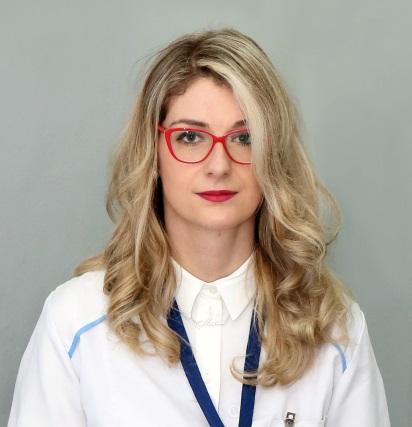                  ЛИЧНА ИНФОРМАЦИЯ• Дати (от-до)                                                  27.11.2017-01.12.2017• Име и адрес на работодателя	Department of Pharmacognosy, psychochemistry and biodiscovery, University of   Wien, Vienna, Austria  • Вид на дейността или сферата               Гост асистент, Проект Erasmus +на работа                                                       • Заемана длъжност                                        Лекар, гост-изследовател• Основни дейности и отговорности     Научно-изследователска дейност, участие на конференции, лекции и наблюдение на преподавателска и лабораторна дейност, представяне на собствени резултати по темата на дисертационния труд.• Дати (от-до)                                                                             21.11.2016- 25.11.2016                                                                                                                                                                                                                                              • Име и адрес на работодателя             IZKF   Forschergruppe   für Experimentelle Stammzelltransplantation      Medizinische                     Klinik   und Poliklinik   II   &   Universitäts-Kinderklinik, Julius-Maximilians                      Universitaet Wuerzburg, Wurzburg, Germany  • Вид на дейността или сферата на работа                                                      Гост асистент, Проект Erasmus + • Заемана длъжност                                    Лекар, гост-изследовател• Основни дейности и отговорности          Научна дейност; Участие на  научни конференции, лекции и изпълнение на   лабораторна научно-изследователска дейност по ръководство на                             ръководителя на катедрата.                                                                       • Дати (от-до)                                                                             15.09.2015- 13.12.2015                                                                                                                                                                                                                                              • Име и адрес на работодателя                   Radboud University , Faculty of life sciences , Department of Cognitive   , Donders                                                                         Institute for Brain,Cognition and Behavior – Nijmegen, The Netherlands  • Вид на дейността или сферата на работа                                                      Гост докторант , Проект Erasmus + • Заемана длъжност                                    Лекар/ гост-изследовател• Основни дейности и отговорности            Научна дейност; Участие в различни проекти свързани със стрес, участие на      научни конференции, лекции; представяне на дисертaционен труд и проект       -  Имунологична реактивност при остър и хроничен стрес и др.• Дати (от-до)                                                 01.09.2015 – 01.09.2016• Име и адрес на работодателя                    Studydrive- Germany • Вид на дейността или сфератана работа                                                         Online tutor• Заемана длъжност                                       Консултант по Имунология• Основни дейности и отговорности              Онлайн обучение на студенти по медицина на Английски, Френски,                                                                           Български , Сръбски и Македонски език.ДРУГИ УМЕНИЯ И КОМПЕТЕНЦИИКомпетенции, които не са споменати по-гореИме Мария Ивановска E-mailmariya.ivanovska@mu-plovdiv.bg Трудов стаж• Дати (от-до)                                                 03.04.2017- до сега                                                                                                                                                                                                                                              • Дати (от-до)                                                 03.04.2017- до сега                                                                                                                                                                                                                                              • Име и адрес на работодателя                   УМБАЛ „ Св.Георги“- Пловдив• Име и адрес на работодателя                   УМБАЛ „ Св.Георги“- Пловдив• Вид на дейността или сферата  на работа                                                     Лекар-специализант по Клинична Имунология в лаборатория по Клинична Имунология • Заемана длъжност                                    • Основни дейности и отговорности            Изпълнение на задачите по програмата за специалност по Клинична Имунология    Дати (от-до)                                                   09. 2019- до сега                                                                                                                                                                                                                                              • Име и адрес на работодателя                   Медицински Университет-Пловдив• Вид на дейността или сферата   на работа                                                      Главен асистент по Клинична Имунология в Катедра по Микробиология и  Имунология, ФФ  • Заемана длъжност                                      Главен асистент• Основни дейности и отговорности             Преподавателска дейност• Дати (от-до)                                                 10.03.2016- 09.2019                                                                                                                                                                                                                                             • Име и адрес на работодателя                   Медицински Университет-Пловдив• Вид на дейността или сферата   на работа                                                      Асистент по Клинична Имунология в Катедра по Микробиология и  Имунология  • Заемана длъжност                                     Асистент• Основни дейности и отговорности            Преподавателска дейност• Вид на дейността или сферата  на работа                                                     Лекар-специализант по Клинична Имунология в лаборатория по Клинична Имунология • Заемана длъжност                                    • Основни дейности и отговорности            Изпълнение на задачите по програмата за специалност по Клинична Имунология    Дати (от-до)                                                   09. 2019- до сега                                                                                                                                                                                                                                              • Име и адрес на работодателя                   Медицински Университет-Пловдив• Вид на дейността или сферата   на работа                                                      Главен асистент по Клинична Имунология в Катедра по Микробиология и  Имунология, ФФ  • Заемана длъжност                                      Главен асистент• Основни дейности и отговорности             Преподавателска дейност• Дати (от-до)                                                 10.03.2016- 09.2019                                                                                                                                                                                                                                             • Име и адрес на работодателя                   Медицински Университет-Пловдив• Вид на дейността или сферата   на работа                                                      Асистент по Клинична Имунология в Катедра по Микробиология и  Имунология  • Заемана длъжност                                     Асистент• Основни дейности и отговорности            Преподавателска дейност• Дати (от-до)                                                 07.05.2014- 2018                                                                                                                                                                                                                                             • Дати (от-до)                                                 07.05.2014- 2018                                                                                                                                                                                                                                             • Име и адрес на работодателя                   Медицински Университет-Пловдив• Име и адрес на работодателя                   Медицински Университет-Пловдив• Вид на дейността или сфератана работа                                                      Редовен докторант и докторант на самостоятелна подготовка по имунология към Катедра по Микробиология и Клинична Имунология, ФФ             • Заемана длъжност                                   Докторант• Основни дейности и отговорности           Научна дейност; Проучване към дисертацията Работа с пациенти;• Вид на дейността или сфератана работа                                                      Редовен докторант и докторант на самостоятелна подготовка по имунология към Катедра по Микробиология и Клинична Имунология, ФФ             • Заемана длъжност                                   Докторант• Основни дейности и отговорности           Научна дейност; Проучване към дисертацията Работа с пациенти;• Дати (от-до)                                                 09.01.2015- 01.2017                                                                                                                                                                                                                                             • Дати (от-до)                                                 09.01.2015- 01.2017                                                                                                                                                                                                                                             • Име и адрес на работодателя                    МБАЛ Тримонциум - Пловдив• Име и адрес на работодателя                    МБАЛ Тримонциум - Пловдив• Вид на дейността или сфератана работа                                                     Лекар на спешен кабинет • Заемана длъжност                                   Лекар• Основни дейности и отговорности          Работа с пациенти; Консултации, Водене на истории на болестта• Вид на дейността или сфератана работа                                                     Лекар на спешен кабинет • Заемана длъжност                                   Лекар• Основни дейности и отговорности          Работа с пациенти; Консултации, Водене на истории на болестта• Дати (от-до)                                                 01.09.2014- 01.09.15                                                                                                                                                                                                                                             • Име и адрес на работодателя                   Медицински Университет-Пловдив• Вид на дейността или сферата на работа                                                    Работа в Библиотечно-Информационен Център на МУ-Пловдив • Заемана длъжност                                  Консултант• Основни дейности и отговорности          Консултации на студенти на Английски и Български език.  • Дати (от-до) 01.10.2013- 01.02.2014• Име и адрес на работодателяDoctors Holding Mediaxes  a/s - Дания• Вид на дейността или сферата на работаЛекар/онлайн-консултант; телемедицина• Заемана длъжност• Основни дейности и отговорности• Дати (от-до)• Име и адрес на работодателя• Вид на дейността или сферата на работа• Заемана длъжност• Основни дейности и отговорности• Дати (от-до)• Име и адрес на работодателя• Вид на дейността или сферата на работа• Заемана длъжност• Основни дейности и отговорностиЕ-ЛекарТелемедицина/ Работа с клиенти (пациенти) от световен мащаб, спешни консултации и обработка на документи и изпращане на онлайн рецепти;17.11. 2012-20.02.2013ПЗУ.ЕРА-Й Куманово, Северна МакедонияЛекарска дейностЛекар- волонтерРабота с пациенти в лекарски кабинет, прилагане на мерки за защита на пациенти асистиране на специалисти при преглед на пациенти, епикризи и проследяване на пациента;03.04.2012-01.07.2012Universite de Sante et Droit- Лил, ФранцияЛекарски стаж по специална хирургия (детска ортопедия, пластична хирургия, кардиохирургия)Лекар-волонтер/Еразъм студентски обменРабота с пациенти от различни националности и терапия на различни болести. Отговорност за отделението към което съм предназначена.Образование и обучение    • Дати (от-до)Септември 2006- Декември 2012/ магистър-лекар по медицина• Име и вид на обучаващата или образователната организацияНаправление-медицина/ държавна поръчка/ Медицински Университет Пловдив• Дати (от-до)• Име и вид на обучаващата или образователната организация Септември 2002-  Юли 2006Гимназия/Математическо направление/с акцент в/у биология, химия и физика Гоце Делчев Куманово-  Северна МакедонияЛични умения и компетенцииПридобити в жизнения път или в професията, но не непременно удостоверени с официален документ или диплома.Майчин език Македонски езикДруги езициБьлгарски• Четене Отлично• ПисанеОтлично• Разговор ОтличноАнглийски• Четене• Писане• Разговор• Четене• Писане• РазговорНаучни интересиОтличноОтличноОтличноФренски Мн.доброДоброМн.добро- Имунни дефицити (Първични имунни дефицити и вторични имунни дефицити);- Имунологични промени при остър и хроничен стрес;- Психоневроендокриноимунология (ПНЕИ);- Невроимунни взаимодействия: имунна система-мозък и мозък-имунна система, пътища на комуникация; Имунни последствия от стрес; - Експериментални модели на стрес;- Стрес-индуцирани разстройства като: депресия,посттравматично стресово разстройство (ПТСД), компулсивно-обсесивни разстройства и други;-  Копинг стратегии за справяне със стрес и приложение на адаптогени вещества, психобиотици и др.;- Флоуцитометричен анализ на клетките на имунната система (T, B, NK, стволови клетки и други);.- Автоимунитет и автоантитела;- Репродуктивна имунология;- Туморна имунология;- Имуногененетика. Социални умения и компетенцииСъвместно съжителство с други хора в интеркултурно обкръжение, в ситуации, в които комуникацията и  екипната работа са от съществено значение (например в културата и спорта) и др.- Работа с хора от различни националности;- Вьзможност за учене от критика;- Работа в екип;- Мултитаскинг;- Умения за справяне с конфликти;- Работа в стресова среда/ под напрежение и спазване на крайни срокове.Организационни умения и компетенцииКоординация,  управление и адмистрация на хора, проекти и бюджети в професионалната среда или  на доброволни начала (например  в областта на културата и спорта) у дома и др.- Отговорност- Лоялност- Комуникативност- Инициативност- ГъвкавостТехнически умения и компетенцииРабота с компютри, със специфично оборудване, машини и др. Mc Office, Teams, Biorander, Word, Excel, PowerPoint, SPSS17Артистични умения и компетенцииМузикални, писмени, дизайнерски и др.СВИДЕТЕЛСТВО ЗА УПРАВЛЕНИЕ НА МПСДОПЪЛНИТЕЛНА ИНФОРМАЦИЯПриложения  ХудожникДаСемейно положение - омъженаПриложение 1. Списък на публикациите през периода на професионалното развитиеI. Национални списания и сборници:1. М. Ивановска, П. Гарджева, Т. Попова, М. Атанасова, М. Семерджиева, М. Мурджева. Проучване на  имунологична реактивност при практикуващи йога, Сборник научни съобщения от конкурсна сесия 2015 г., „Наука и младост“ 2015, МУ-Пловдив, 166; 62-65. (пълнотекстова статия)2. Л. Паунов, К. Мурджев, Д.Григоров, Т.Попова, П.Гарджева, М. Ивановска, Ц.Митева-Катранджиева, Б.Тодоров, Н.Али, Спаска Начева, Р.Стефанов, М.Мурджева, А.Учиков. Постоперативни усложнения и имунологични промени при оперативно лечение на белодробни карциноми,  XV Национален Конгрес по хирургия с международно участие, Доклади стр . 159-168 (пълнотекстова статия)3. М. Ивановска, П. Гарджева, Д. Терзиева, М. Мурджева.  Имунологична реактивност и оксидативен стрес при лекари с хроничен стрес. Сборник статии от Национална научна конференция “15 години фармация в Медицински университет – Пловдив”  2018, МУ-Пловдив, 483;178-182, ISBN: 9786192370145 (пълнотекстова статия)4 М. Мурджева, М. Балева, М. Ивановска, П. Гарджева, Л. Паунов, Е. Наумова. Наследствен ангиоедем – имунопатогенеза, клинични характеристики, диагностични подходи и лечение. Български медицински журнал, 2018, 53; 9-13, ISSN  1313-1516 (научен обзор)5. P. Vasilev, T. Velyanova, L. Chochkova, I. Baltadzhiev, A. Dineva, I. Alexiev, P. Gardjeva, M. Ivanovska, M. Murdjeva, M. Stoycheva. Exitus Letalis Of A Girl With Hiv/Aids Infection And Hiv-Associated Cardiomyopathy (Clinical Case Report) Probl. Inf. Parasit. Dis. Vol. 46, 2018, 29-33. (пълнотекстова статия)6. М. Ивановска, П. Гарджева, М. Мурджева. Имунологична реактивност при остър и хроничен стрес. Обща медицина т.21, 1/2019, 80-92. (SJR=0.11, Q4)(пълнотекстова статия)7. M. Baleva, M. Murdjeva, M. Ivanovska, P. Gardjeva, E. Naumova. Hereditary angioedema in childhood. Child and infectious diseases, 1/2019, 14-19. (пълнотекстова статия);10. M. Ivanovska, P. Gardjeva, T. Popova, M. Atanasova, M. Semerdzhieva, M. Murdjeva . Study on immunological reactivity in people practicing yoga. Folia Medica 2015; 57; Suppl. 1;11. Murdjeva M, Baleva M, Naumova E, Ivanovska M, Gardjeva P. Autoimmune phenomena and diseases in hereditary angioedema patients. Bulgarian journal of Clinical Immunology 2020, 1:30-34. (пълнотекстова статия);12. 	М. Ивановска, Д. Терзиева, П. Гарджева, Н. Матева , М. Мурджева. „Хормони на стрес при различни професионални групи“, Балканска конференция по Клинична Лаборатория, 7-9 септември, Самоков, България, стр. 43;.13. 	М. Ивановска, И. Атанасов , Г. Ленгерова, П. Гарджева, М. Мурджева. „Клиничен случай на пациент със синдром на Arnold-Chiari“, 12та Балканска конференция по генетика и 8ма Национална конференция по редки болести, 8-10 септември,  България, стр. 94;14. М. Ivanovska, P. Gardjeva, D. Terzieva, M. Murdjeva. Immunological reactivity and oxidative stress in medical doctors under chronic stress. 01.06-03.06.2018г., Девин, България, сборник доклади от Национална Конференция 15 години Фармация в Медицински Университет, стр.35 ;15. М. Ивановска, М. Мурджева. Имунологична реактивност и оксидативен стрес при студенти по време на изпит. 30.03-01.04.2018г., Пловдив, България, Сборник резюмета от конкурсна научна сесия за студенти и млади учени „Наука и младост“, стр. 26;16 M. Ivanovska, G. Karagiannidis, D.Milkov, P.Gardjeva, D.Terzieva, M. Murdjeva. Stress hormones and Immunological reactivity in students prior exam, 10.10-13.10.2016, Плевен, България. Сборник резюмета. XIV International medical scientific conference for students and young doctors, стр.119.II. Международни:1. 	L. Vasileva, K. Saracheva, M. Ivanovska, A. Petrova, A. Marchev, M. Georgiev, M. Murdjeva, D. Getova. Antidepressant-like effect of salidroside and curcumin on the immunoreactivity of rats subjected to a chronic mild stress model. Food and Chemical Toxicology, September, 2018;121:604-611 (IF=3.775, Q1) (пълнотекстова статия);2. L. Vasileva, M. Ivanovska, K. Saracheva, M. Georgiev, M. Murdjeva. Immunoregulatory natural compounds in stress-induced depression: an alternative or an adjunct to conventional antidepressant therapy? Food and Chemical Toxicology, 2019 May;127:81-88. doi: 10.1016/j.fct.2019.03.004 (IF=3.775, Q1) (пълнотекстова статия);3.	Ivanovska M, Abdi Z, Murdjeva M, Macedo D, Maes A, Maes M. CCL-11 or Eotaxin-1: An Immune Marker for Ageing and Accelerated Ageing in Neuro-Psychiatric Disorders. Pharmaceuticals (Basel). 2020; 13(9):230. doi:10.3390/ph13090230. (IF=4.286, Q1) OA (пълнотекстова статия);4.	 Simeonova D, Ivanovska M, Murdjeva M, Carvalho AF, Maes M. Recognizing the Leaky Gut as a Trans-diagnostic Target for Neuroimmune Disorders Using Clinical Chemistry and Molecular Immunology Assays. Curr Top Med Chem. 2018;18(19):1641‐1655. doi:10.2174/1568026618666181115100610 (IF=3.442, Q2) (пълнотекстова статия);5.	Mohamed K, Rodríguez-Román E, Rahmani F, Zhang H, Ivanovska M, Makka S, Rezaei N. Borderless collaboration is needed for COVID-19 – A disease that knows no borders. Infection Control & Hospital Epidemiology, 2020; 41(10):1245-1246. doi:10.1017/ice.2020.162 (IF=2.938, Q1) (letter to the editor);6.	Mohamed K, Rezaei N, Rodríguez-Román E, Rahmani F, Zhang H, Ivanovska M, Makka S, Joya M, Makuku R, Islam S, Radwan N, Rahmah L, Goda R, Sunny O. Abarikwu, Shaw M, Zoghi S, Irtsyan S, Ling I, Cseprekal O, Attig-Bahar F, Hazar Sayar E, Soloukey C, Grancini G. International Efforts to Save Healthcare Personnel during COVID-19. Acta Biomedica 2020; 91 (3) N. 3: e2020044 DOI: 10.23750/abm.v91i3.9891 (IF=0.770, Q3) Pubmed (пълнотекстова статия);7..	Ivanovska M, Naimova M, Murdjeva M. Stress and the glymphatic system. Authorea. August 14, 2020. DOI: 10.22541/au.159740104.40869428 (preprint). (пълнотекстова статия);8. S. Dermendzhiev, M. Ivanovska, T. Dermendzhiev, Allergic Contact Dermatitis, Angioneurotic Edema and Conjunctivitis in a Patient with Autoimmune Thrombocytopenia – A Clinical Case. 2018. Open Access Macedonian Journal of Medical Sciences 6(11):2142-2146;(SJR= 0.26 &Q3 /Scopus/)(пълнотекстова статия);9. Amicosante M, D'Ambrosio L, Munoz M, Mello FCQ, Tebruegge M, Chegou NN, Seghrouchni F, Centis R, Goletti D, Bothamley G, Migliori GB; TB Diagnostic Survey Working Group. Current use and acceptability of novel diagnostic tests for active tuberculosis: a worldwide survey. J Bras Pneumol. 2017 Sep-Oct;43(5):380-392. doi: 10.1590/S1806-37562017000000219. PMID: 29160384; PMCID: PMC5790656.(IF=1.532; Q3) (пълнотекстова статия);10. Vasileva LV, Saracheva KЕ, Ivanovska MV, Petrova AP, Sucouglu E, Murdjeva MA, Getova-Spasova DP. Beneficial Effect of Chronic Treatment with Extracts from Rhodiola Rosea L . and Curcuma Longa L . on the Immunoreactivity of Animals Subjected to a Chronic Mild Stress Model. Folia Med (Plovdiv). 2017 Dec 20;59(4):443-453. doi: 10.1515/folmed-2017-0046 (SJR= 0.252, Q3 / Scopus/) (пълнотекстова статия);11. Neychev D, Sbirkova T, Ivanovska M, Raycheva R, Murdjeva M, Atanasov D. Correlation between CGRP Levels and the Neuropathic and Inflammatory Component of Postoperative Pain. Folia Medica 2020, 62(2) :365-371. https://doi.org/10.3897/folmed.62.e46533 (SJR= 0.252, Q3 / Scopus/)(пълнотекстова статия);12. К. Chalova, B. Pehlivanov, I. Amaliev, G. Amaliev, R. Raycheva, M. Ivanovska. Maternal Serum Concentrations of Corin, Endoglin, PP13, and sFlt-1 and their Changes with Advancement of Pregnancy and Correlation with Doppler of Uterine Arteries. 2018. Folia Medica 60(4):558-564, DOI: 10.2478/folmed-2018-0025 (SJR= 0.252, Q3 / Scopus/), (пълнотекстова статия);13. Raditsa N. Sokolova, Rumyаna K. Yankova, Tsvetana I. Abadjieva ,Tatyana A. Popova , Maria V. Ivanovska, Mariana A. Murdjeva, Maria M. Orbetzova, Svetlan M. Dermendzhiev, Maria V. Pavlova, Association between Type 2 Diabetes, Obesity and Key Immunological Components of IgE-mediated Inflammation p:159-163, Folia Medica, doi: 10.1515/folmed-2017-0021. ( SJR= 0.252, Q3 / Scopus/), (пълнотекстова статия);14. N. Doncheva, L. Vasileva, M. Ivanovska, A. Petrova, M. Murdjeva, D. Getova Protective effect of multiple administration of alpha-lipoic acid in lipopolysaccharide-induced model of inflammation in rats. Scholars Academic Journal of Pharmacy (SAJP) 2016;5(4);95-99. 15. R. Sokolova, R.Yankova, M. Ivanovska, T. Popova, M. Murdjeva, S. Dermendzhiev. Anaphylaxis, acute urticaria and angioedema in patients with diabetes mellitus type 2, Conference: Abstracts from the Food Allergy and Anaphylaxis Meeting 2016, Clinical and Transltional Allergy Suppl (1):10 DOI 10.1186/s13601-017-0142-2 (IF=3.139, Q1)16. Kostadinov, A. Mihaylova, H. Zlatanova, N. Doncheva, D. Delev, M. Ivanovska. P.414. Influence of the dopamine receptor agonist pramipexole on serum levels of pro-and anti-inflammatory cytokines, 32nd ECNP Congress.  European Neuropsychopharmacology 293-294, 2019 IF=3.853, Q1);17.	N. Doncheva, А. Mihaylova, A. Kostadinov, M. Ivanovska.. P.416.. Experimental study of the immunomodulatory effect of benfotiamine and ketamine in lipopolysaccharide-induced model of inflammation. 32nd ECNP Congress. European Neuropsychopharmacology. 295-296. (IF=3.853, Q1)III. Книги и учебни помагала (национални и международни):1. Участие с раздел „Имунотерапия и имуномодулация на инфекции“ в „Сборник тестове и клинични казуси по микробиология за студенти в медицинските университети“ – учебно помагало на К-ра Микробиология и имунология при ФФ на МУ-Пловдив (под печат);2. Съавтор в книга на тема – „Coronavirus disease (COVID-19)“ в раздел „The homogenecity and  heterogeneity of stress across the countries“- Sara A. Makka and Mariya Ivanovska, под егидата на проф. Нима Рези (Nima Rezаei) публикувана в престижното издание на Springer Nature (https://www.springer.com/gp/book/9783030637606).IV. Публични документи:1.Проектно предложение на Медицински стандарт по Клинична имунология заедно с други членове от управителния съвет на БАКИ към Министерството на здравеопазването, май 2019 година (https://www.aci-bg.org/upl_doc/MStandard-klimunology-Project.pdf);2.Проектно предложение на Фармако-терапевтично ръководство за лечение на имуномедирани болести заедно с други членове от управителния съвет на БАКИ към Министерството на задравеопазването, май 2019 година (https://www.aci-bg.org/upl_doc/FTR-Immunology-Project.pdf);3.Актуализация на Академичен стандарт по Клинична имунология за студенти по медицина под ръководство на проф. д-р Мариана Мурджева, МУ-Пловдив (https://mu-plovdiv.bg/wp-content/uploads/2020/05/Akademichen-standart-Klinichna-imunologia-za-studenti-po-medicina-2020.pdf ).Приложение 2. Списък на вътреуниверситетски, национални, международни проекти и програми през периода на професионалното развитиеI. Вътреуниверситетски:1. М. Ивановска, П. Гарджева, Д. Терзиева, М. Семерджиева, К. Драганова, M. Мурджева. Имунологична реактивност при хроничен стрес. ДП-01/2014г., МУ– Пловдив (водещ изследовател);2. Л. Василева, Д. Гетова, М. Ивановска, M. Мурджева. Проучване на ефектите на  Rhodiola rosea L и Curcuma longa L и екстрактите им Salidroside и Curcumin в експериментален хроничен модел на стрес, ДП-15/2016г., МУ– Пловдив (изследовател);3. Д. Гетова, А. Михайлова, К. Сарачева, Л. Василева, М. Ивановска, В. Желязкова, Изследване ефектите и механизмите на действие върху допаминергичната медиация на два антипаркинсонови препарата-прамипексол и толкапон. ДП-11/2015г., МУ– Пловдив (изследовател);4. Д. Нейчев, Д. Атанасов, М. Мурджева, М. Ивановска. „Обективизиране на контрола на постоперативната болка след екстракция на ретенирани трети долночелюстни молари”, 2017г., СДП-10/2017г.,МУ-Пловдив (изследовател);5. Д. Симеонова, Д. Стоянов, С. Кандиларова, А. Георгиев, М. Ивановска, М. Мурджева. Научен проект с № НО-11/2019, вх.№ 8243/31.10.2018 „Нови биомаркери при тревожни и депресивни разстройства. Психопатологични и транслационно-невробиологични констелации“ (изследовател);6. А. Чонин, И. Стоева-Иванова, М. Ивановска, Е. Христозова, М. Мурджева Научен проект № НО-08/2019г. „Синдром на парещата уста – оценка на ролята на локалните фактори, нивото на стрес и тревожност“(изследовател);7. А. Балджиева, Х. Бурнусузов, М. Ивановска, Т. Димчева, Х. Тасков. Научен проект №ДПДП-03/2020 ,,Разработване и въвеждане на многопараметърна проточна цитометрия с мултидименсионален компютърен анализ за ранно откриване на минимална резидуална болест при детски остри лимфобластни левкози”(изследовател);8. П. Василев. М. Ивановска, Е. Христозова, М. Стойчева, М. Мурджева. Научен проект №СДП-02/2018  „Проучване на генотипното разпространение и някои патогенетични механизми на Clostridium difficile асоцирана диария при хоспитализирани болни в УМБАЛ „Св. Георги“-Пловдив“ (изследовател);9. Д, Нейчев, М. Ивановска, М. Мурджева. Проект № ДПДП-12/2-19 „Влияние на серотонин и кинуренинова киселина върху постоперативната болка, невровъзпаление и тревожност след оперативно отстраняване на трети долночелюстни молари“ (изследовател);10. Н. Дончева, И. Костадинов, А. Михайлова, М. Ивановска. №ДПДП-20/2019 „Проучване ефектите на холекалциферол върху експериментлни модели на увредена памет, невро-и системно възпаление“ (изследовател).II. Национални:1. М. Ивановска. Проект BG09 Повишаване на капацитета на преподавателите в Mедицински университет – Пловдив в обучение с фокус върху здравната информираност на ромската общност “Програма BG09 „Фонд за стипендии на Европейското икономическо пространство”, финансирана по Финансовия механизъм на Европейското икономическо пространство 2009 – 2014, МОН (лектор);2. М. Ивановска. „ДОКТОРАНТ – 2“, Проект №BG05M2OP001-2.009-0025 „Докторантско Обучение в МУ-Пловдив за Компетентност, Творчество, Оригиналност, Реализация и Академизъм в Науката и Технологиите - 2 (ДОКТОРАНТ - 2)“, финансиран от Оперативна програма „Наука и образование за интелигентен растеж“, съфинансирана от Европейския съюз чрез Европейските структурни и инвестиционни фондове, МУ-Пловдив (докторант);3. М. Ивановска. Секция – Имунологична оценка на ПТСР, Технологичен център за спешна медицина, BG161PO003-1.2.03, 2012, финансиран от МИЕТ, ОП „Развитие на конкурентоспособността на българската икономика  2007-2013”, МУ-Пловдив (водещ изследовател към секцията);4.	 М. Ивановска, Х. Бурнусузов, М. Мурджева. Център за компетентност, Персонализирана иновативна медицина (ПЕРИМЕД)“, Проект №BG05M2OP001-1.002, финансиран от Оперативна програма „Наука и образование за интелигентен растеж 2014-2020“, съфинансирана от Европейския съюз чрез Европейските структурни и инвестиционни фондове, Приоритетна ос 1 „Научни изследвания и технологично развитие“, МУ-Пловдив (изследовател, част от научен екип);5. 	А. Кунчев, М. Мурджева, М. Атанасова, М. Ивановска, Й. Стоилова, А. Кеворкян. Т. Кантарджиев. Сероепидемиологично проучване за оценка на хуморалния имунитет срещу SARS-CoV-2  в населенението и здравните работници в град Пловдив, седмици 21-24 на 2020г. Проучването се провежда при изпълнение на Заповед РД-02-51/08-05-2020 г. на министъра на здравеопазването, издадена на основание на чл. 63, ал.1 от Закона за здравето (част от  научен екип);6. 	Хр. Тасков, М. Мурджева, М. Ивановска. Одобрен за финансиране от ФНИ КП-06-К1-06/09.2020 „Immunological memory in SARS-CoV 2/COVID-19: mechanisms, duration, and cross-reactivity. National Science Fund. THEMATIC CALL “Funding of fundamental research projects on public challenges associated with the COVID-19 pandemic - 2020” съвместно с НЦЗПБ-София и ВМА-София (част от научен екип);7. М. Стойчева, В. Сарафян, М. Ивановска, М. Мурджева, Одобрен за финансиране от ФНИ КП06-К1/33, 23.06.2020 "COVID-19 HUB - Информация, иновации и имплементация на интегративни научни разработки”, ФНИ, Тематична линия за COVID-19 – 2020 (част от научен екип)8. М. Ивановска. Фондация „Тръст за социална алтернатива”, ЕИП,  Норвежки  финансов  механизъм,  Фонд  „Убежище, миграция, интеграция“ и Фонд „Вътрешна сигурност", „Менторска подкрепа за студенти от ромски произход, изучаващи здравни специалности“ в рамките на Фонд Активни граждани България (Active Citizens Fund) по Финансовия механизъм (ФМ) на Европейското икономическо пространство 2014-2021 (ментор)III. Международни:1. М. Ivanovska, Emma Catherine Tabak, Piray Atsak, Benno Roozendaal. Persistent Effects of Early-life Stress on the Regulation of Emotional Memory, Cognitive neuroscience, Donders Institute for Brain, Cognition and Behavior, (920517 821 080), December 2015, Nijmegen, The Netherlands (Еразъм+ изследовател);2. М. Ивановска, Международен проект-Университетска франкофонска агенция, за създаване на междууниверситетска регионална франкофонска мрежа за иновационни образователни, изследователски и социалнозначими проекти, свързани с храненето и с безопасността на храните по отношение на човешкото здраве, в консорциум от 14 университета от Централна и Източна Европа  „Création d'un réseau universitaire régional dans le domaine de la santé, la nutrition et la sécurité alimentaire - SaIN“ (2017-2019), МУ-Пловдив (изследовател, част от таргетната група);3. М. Ивановска, Международен проект-Университетска франкофонска агенция „Ecole d’été doctorale “Introduction à l’analyse biostatistique avec SPSSStatistics for Windows, Version 17.0.»  „Въведение в биостатистическия анализ с програмен продукт SPSS Statistics for Windows, Version 17.0.“.2017, МУ-Пловдив (докторант от таргетната група)..Приложение 3. Участия на форуми, конгреси, обучения и спечелени награди: I.Национални:1. М. Ивановска, Д. Терзиева , П. Гарджева , Н. Матева , М. Мурджева, Хормони на стрес при различни професионални групи, Балканска конференция по Клинична Лаборатория, 7-9 септември, Самоков, България (постер);2. М. Ивановска, И. Атанасов , Г. Ленгерова, П. Гарджева, М. Мурджева,    Клиничен случай на пациент със синдром на Arnold-Chiari, 8ма Национална конференция по редки болести, 9-10септември, България (постер);3.  М. Ивановска. Участие на „ Първа работна среща за стандартизиране на ANA флуоресцентни образи“, 14.06.2017,  БЛС , УМБАЛ „Св. Иван Рилски“ и Българска Асоциация по Клинична Имунология, гр. София (делегат);4. М. Ивановска. Участие на 7-та среща "Репродуктивна медицина 2017" Световен ден на имунологията, 10 години медицински център "Св.Елисавета", 28-30.04.2017, Плевен, България (делегат);5. М. Ивановска, М. Мурджева. Имунологична реактивност и оксидативен стрес при студенти по време на изпит.  Наука и младост, 30.03-01.04.2018г., МУ-Пловдив, България (електронен постер);6. М. Ивановска, Д. Терзиева, П. Гарджева, М. Мурджева. Имунологична реактивност и оксидативен стрес при лекари с хроничен стрес. “15 години фармация в Медицински университет – Пловдив”  2018, МУ-Пловдив, 01.06-03.06.2018г., Девин, България,  IIта награда, грамота за отлично представяне (електронен постер);7. М. Ивановска, Д. Терзиева, Н. Матева, П. Гарджева, М. Мурджева. Noradrenaline effects on immunological reactivity among different professional groups in stress. V Национален конгрес по имунология, 25.10-28.10.2018г., Плевен, България (доклад);8. Л. Паунов, М. Ивановска, А. Учиков, М. Мурджева. Prognostic role of serum VEGF and ICAM-1 concentrations for early post-surgical inflammatory complications in cancer patients with lung resections. V Национален конгрес по имунология, 25.10-28.10.2018г., Пловдив, България, IIIта  награда, грамота за отлично представяен (постер);9. 	М. Ивановска. Синдром на Арнолд-Киари. Семинар по редки болести „Да обединим социалната и здравната грижа“, Грамота за най-добро сърце,  29.11.2019, Хасково, България (гост-лектор);10.	P. Vasilev, M. Ivanovska, E. Hristozova, M. Murdjeva, M. Stoycheva. Study of the prevalence and some pathogenetic mechanisms of Clostridium difficile-associated diarrhea in hospitalized patients at St. George University Hospital, Plovdiv. Jubilee Scientific Conference “Medicine of the Future” of Medical University-Plovdiv, Nov 2020 . Folia Medica 2020 Vol. 62  Suppl., p 151 (доклад);11.	П. Василев, М. Ивановска, Г. Ленгерова, Е. Христозова, М. Мурджева, М. Стойчева. Коинфекция на Clostridium difficile, Aeromonas hydrophila и rotavirus (клиничен случай), Конкурсна сесия Наука и младост 2020, 03-05.04.2020, МУ-Пловдив, 29-31.10.2020 (онлайн доклад);12. .	М. Ивановска, М. Наумова, М. Мурджева. Стрес и глимфатична система. Юбилейна научна конференция „15 години БАКИ“, 06-07.11.2020 (е-постер);13. .	Х. Бурнусузов, М. Спасова, Н. Спасов, А. Стоянова, И. Мумджиев, Л. Иванова, М. Ивановска,  М. Мурджева М, Т. Шмилев. Хипер- ИгМ синдром- клиничен случай на дете с късно поставена диагноза. Юбилейна научна конференция „15 години БАКИ“, 06-07.11.2020, София (e-доклад);14.	М. Ивановска. Психоневроендокриноимунология. Промени в имунната система при остър и хроничен стрес. Седмица на медицинското образование, 11-13.11.2020 (e-доклад, гост-лектор);15. 	Лечение на COVID-19 с реконвалесцентна плазма, Симидчиев, Ботев, онлайн уебинар, 03.09.2020 (участник в обучение);16. Сертификат за участие в Четвърти национален конгрес по имунология, 02.10.2014 Златни пясъци, Варна, България (делегат);17. Удостоверение за участие, Първа черноморска международна школа по имунология, 02.10.2014 г., Варна, България (делегат);. 18.Удостоверение за участие в конференция- Медицински университет "Наука и младост", 20-22.05.2015 г., Медицински университет - Пловдив, България (делегат);19. Удостоверение за участие, Юбилейна научна конференция "10 години БАКИ" ", 28-29.10.2016, София, България (делегат);19. Удостоверение за участие, 7-та среща "Репродуктивна медицина 2017" Световен ден на имунологията, 10 години медицински център "Св.Елисавета", 28-30.04.2017, Плевен, България (делегат);20. Сертификат за участие "Първа среща за стандартизация на флуоресцентни протоколи на АНА" 14.06.2017 г., София, България (делегат);21. Сертификат за участие, Националния конгрес на клиничната лаборатория, 7-9 септември, Самоков, България (делегат);22. Удостоверение за участие, 12-и Балкански конгрес по човешка генетика, 8-та Национална конференция за редки болести, 9-10.11.2017, Пловдив, България (делегат);23. Удостоверение за участие, "Наука и младост" 31.03-01.04.2017, Медицински университет, Пловдив, България (делегат);24. Сертификат за участие в училище по спешна медицина, 2012, Медицински университет – Пловдив, България (делегат);25. Сертификат за обучение "Диагностика, лечение и грижи за ХИВ пациенти", 20-21.10.2104, Пловдив, България (обучение);26. Удостоверение за участие, лекционен курс 6 часа за ХИВ от проф. Жан-Клод Шърман, 20-21.03.2015 г., Медицински университет Пловдив, България (обучение);27 Удостоверение за участие COST Action IS1210 Въпроси и отговори - Превръщане на изследванията в практика, 08.09.2015, Медицински университет - Пловдив, България (делегат);28. Сертификат за участие Е-обучение Фокус: история, практическо приложение, бъдеще, MALT, King's College, Лондон, 31.05.2016, Медицински университет Пловдив, България (делегат);29. Сертификат от SGS за успешно завършен курс за обучение по аварии и вътрешен одит 19-21.12.2016., Пловдив, България 9обучение за одитор).II. Международни:1. М. Ивановска. „International summer school for young scientists for primary immunedeficiences“ , Case report of patient with 2 rare diseases (HAE and Arnold-Chiari),  24-26 юни 2017, Москва, Русия (гост-лектор);2. М. Ивановска, И. Атанасов , Г. Ленгерова, П. Гарджева, М. Мурджева,   Клиничен случай на пациент със синдром на Arnold-Chiari, 12та Балканска конференция по генетика, 9-10 септември 2017, Пловдив, България (постер);3. L. Vasileva, K. Saracheva, M. Ivanovska, A. Petrova, A. Marchev, M. Georgiev, M. Murdjeva, D. Getova, Influence of Curcuma Longa L. on two cytokines production in chronic mild stress model, 3rd International conference on natural products utilization, From plants to pharmacy shelf, 18-21 october 2017, Bansko, Bulgaria (постер);4. M. Ivanovska, N .Mateva, M. Murdjeva, Alimentation saine,  probiotiques et stress, COLLOQUE INTERNATIONAL INTERDISCIPLINAIRE: « Les territoires de la santé: production agroalimentaire, nutrition, sécurité alimentaire » PANSa-TS, 27-28 octobre 2017, Timisoara, Romania (гост-докторант);5. Vasileva, L., Saracheva, K., Ivanovska, M., Petrova, A., Marchev, A., Georgiev, M., Murdjeva, M., Getova, D. Antidepressant-like effect of salidroside and curcumin on the immunoreactivity of animals subjected to a chronic mild stress model. Poster presentation on the 10th Conference of Medicinal and Aromatic Plants of Southeast European Countries, 20-24.05. 2018, Split, Croatia  (постер);6. M. Ivanovska, P. Gardjeva, D. Terzieva, N. Mateva, H. Ivanov, I. Zheljazkov, A. Linev, M. Murdjeva. Stress hormones, cell immunity and genetic polymorphism of protein coding GABRA6 gene among different professional groups. 17th EAACI Immunology Winter School "Basic Immunology Research in Allergy and Clinical Immunology", 24-27.01.2019, Trysil, Norway (постер);7. М. Ivanovska. ESID 2019: Focused Meeting of the European Society for Immunodeficiencies. European Society for Immunodeficiencies (ESID), 18-21.09.2019, Square Brussels Convention Centre, Brussels, Belgium (делегат);8. P. Gardjeva, N. Staykova, M. Ivanovska, E. Hristova, M. Murdjeva. Anti-carbamylated protein antibodies in Bulgarian patients with rheumatoid arthritis. 8-ма Работна среща с международно участие: „Автоимунитетът през 2019: добрите и лошите новини“ – 10-11.04.2019, Плевен, България (доклад);9. N. Doncheva, A. Mihaylova, I. Kostadinov, M. Ivanovska. Experimental study of the immunomodulatory effect of benfotiamine and ketamine in LPS induced model of inflammation. 32nd ECNP Congress, 07-10.09.2019, Copenhagen, Denmark (постер);10. M. Ivanovska, D. Terzieva, N. Mateva, M. Murdjeva. Psychoneuroendocrinoimmunology (PNEI) changes under acute and chronic stress in academic environment. 10th South-East European Conference on chemotherapy, infections and cancer, 17-20.10.2019, Budva, Montenegro (постер);11. M. Murdjeva, E. Naumova. M. Spasova, S. Mihaylova, P. Perenovska, M. Nikolova, M. Ivanovska, N. Gesheva, S. Lesichkova. Education of PID patients in Bulgaria-  tradition and good practice. 3rd JProject Congress, 234th J Project Meeting, 04-07.12.2019, Konya, Turkey (доклад);12.	I. Kostadinov, A. Mihaylova, H. Zlatanova, N. Doncheva, D. Delev, M. Ivanovska. Influence of the dopamine receptor agonist pramipexole on serum levels of pro-and anti-inflammatory cytokines, 32nd ECNP Congress, Copenhagen, Denmark, 07-10.09.2019- (постер);13 N. Doncheva, А. Mihaylova, A. Kosatdinov, M. Ivanovska. Experimental study of the immunomodulatory effect of benfotiamine and ketamine in lipopolysaccharide-induced model of inflammation, 32nd ECNP Congress, Copenhagen, Denmark, 07-10.09.2019- (постер);14. M. Ivanovska, D. Terzieva, N. Mateva, M. Murdjeva. Psychoneuroendocrinoimmunology (PNEI) changes under acute and chronic stress in academic environment. 10th South-East European Conference on chemotherapy, infections and cancer, 17-20.10.2019, Budva, Montenegro (постер);15.  М. Ивановска. Eвропейска нощ на учените, FRESHER, 11.2020 (онлайн участие);16. М. Ivanovska. EAACI DIGITAL CONGRESS 2020, London, 06-08.06.2020 (онлайн конгрес);17. M. Ivanovska.	IUIS – FRONTIERS WEBINAR SERIES, The impacts of psychological stress on virus-associated immune responses: challenges in the COVID-19 pandemic by Yuting Ma, 10.08.2020 (онлайн уебинар);18. М. Ivanovska. Multidrug-resistant organisms: improving time to effective treatment, Dr. Jose Alexander, 28.01.2020 (онлайн уебинар);19. М. Ivanovskа. Spectral Flow Cytometry for deeper insights, Dr. Greg Veltri, 10.02.2020 (онлайн уебинар);20. Ivanovska M. Springer Nature Experiments: How to find the protocols and methods you need for your research, Springer Nature 23.02.2021 (онлайн уебинар);21. Ivanovska M. ESMO Targeted Anticancer Therapies Virtual Congress 2021 Officers,ESMO, 01-02.03.2021 (онлайн конференция);22. Сертификат за медиация - Продължаване на пътя към уважение и разбирателство- Асоциация на гражданите Довера-Куманово, Северна Македония, 2014 (обучение);23. Сертификат за владеене на английски език. Най-висока степен - (ниво8), Куманово, Северна Македония, 2014 (тестово изпитване);24. Удостоверение за участие в конференцията 2-ри проект J-J, EACCME, 02-05.03 2016, Анталия, Турция (делегат);25. Удостоверение за участие в пролетното училище ESID за PID 18-21.05 2016, Třeboň, Чехия (гост-лектор и модератор);26 Лиценз за микробиология и имунология - Контролни експерименти за репродуктивни микробиомни изследвания, 02.09.2015, Университет "Лома Линда", Калифорния (обуение);27. Сертификат за участие, Четвърта среща за хранителна алергия и анафилаксия 13-15.10.2016, Рим, Италия (делегат);28. Сертификат за участие в Международно лятно училище по първични имунодефицити 24-27.06.2017 г., Москва, Русия (гост-лектор);29. Сертификат за участие на 17th EAACI immunology winter school "Basic immunology research in allergy and clinical immunology", 24-27.01.2019, Трисил, Норвегия (постер);30. 	Ivanovska M. Springer Nature Experiments: How to find the protocols and methods you need for your research, Springer Nature 23.02.2021 (онлайн уебинар);31.	 Ivanovska M. ESMO Targeted Anticancer Therapies Virtual Congress 2021 Officers,ESMO, 01-02.03.2021 (онлайн конференция);III. Сертификати за работа с апаратура:1. Сертификат за работа с нефелометър (Мининеф Плюс)-"Булмарл мл" 29.02.2016, София, България2. Сертификат за работа с турбидиметър (СПАплюс), IVD, 08.2016, София, България3. Сертификат за SPSS v17, 22.06.2014, Медицински университет - Пловдив, България4. Сертификат за работа със BDFACSCanto&FACSDiva, BD, Диамед, БАКИ, 21-22.11.2018, София, България5. Сертификат за работа с флоуцитометър и сортер FACSAria, 11-15.03.2019, European training center BD, Belgium;6. Сертификат за работа с флоуцитометър „Флоуцитометричен имунофенотипен анализ за начинаещи“, 05-07.06.2019, НЦЗПБ, София.IV. Награди: 1. Удостоверение за участие и Iва награда за най-добър проект ,"Наука и младост" 13-15.05. 2016 Медицински университет, Пловдив, България;2. Удостоверение за участие и Iва награда, секция "Вария" на XIV Международна медицинска научна конференция за студенти и млади лекари, 10-15.10.2016, Плевен, България;3. Удостоверение за участие и IIра   награда за отлично представяне, Национална научна конференция „15 години Фармация в Медицински Университет - Пловдив“,, 01-03.06.2018г. Девин, България;4. Удостоверение за участие и IIIта награда за  отлично представяне. V Национален конгрес по имунология, 25.10-28.10.2018г., Пловдив, България;5. Гост лектор. Семинар по редки болести „Да обединим социалната и здравната грижа“, Грамота за благородно сърце,  29.11.2019, Хасково, България;6. 	M. Ivanovska (UJA for Bulgaria). Certificate of appreciation for Top 5 World USERN UJA in 2020 (USERN Junior Ambassador) (https://usern.tums.ac.ir/News/New?title=The%205th%20USERN%20Anniversary:%20Half%20of%20a%20Decade%20With%20USERN%20Family&fbclid=IwAR1alSCon5_0HmVEOWcdtRGlqXY1UvGaAXGrmouwVsnxtXONi3zYIPlJ9Ys)7. Голяма награда „ Питагор“ за цялостен принос в областта на науката, Категория Млад учен, МОН, 24.05.2021, София, България (https://mu-plovdiv.bg/golyamata-nagrada-za-nauka pitagor/?fbclid=IwAR22FYzag8TBxu5NMUPx5LR4Xw_v4ZXPCpMNRX2DYXPxchijRTruFMKJteM )Приложение 4. Членство в национални и международни дружества, организации, мрежи, съвети и др.:I. Национални:1. Делегат (представител на докторанти) на факултетен съвет към ФФ (Фармацевтичен факултет) на Медицински университет – Пловдив;2. Член на Съвета по Международно-сътрудничество и проектна дейност (МСПД), МУ-Пловдив;3. Член на МНД "Асклепий" Медицински университет – Пловдив;4. Асоцииран член на Българското Дружество по генетика и геномика на човека;5. Член на Българската асоциация по клинична имунология (БАКИ);6. Член на Български лекарски съюз (БЛС);7. Член и съучредител на Българската асоциация по цитометрия (БАЦ);II. Международни:1. Член на ESID (Европейско дружество за имунодефицити), Женева, Швейцария;2. Член на EAACI (Европейска академия по алергология и клинична имунология), Цюрих, Швейцария;3. Член на EPN (European Psychoneuroimmunology Network), Шведция (единствен представител от България)4. Член на EAACI (European Academy of Allergy and Clinical Immunology), Zurich, Switzerland; 5. Млад посланик на Република България- USERN Junior Ambassador for Bulgaria за 2018/2019/2020 година (USERN – Universal Scientific Research Network);6. Член на PNIRS (Psychoneuroimmunology society), USA;7. Член на ISAC (International society for advancement in cytometry), USA;8. Член на ESMO (European society for medical oncology), Lugano, Switzerland.III,Част от организационния комитет на:1. Организационен комитет на лятно училище по ПИД на тема „Обсъждане на въпроси, свързани с обучение, развитие и подобряване на диагностиката, лечението и обслужването на  пациенти с първични имунодефицитни заболявания, Медицински Университет-Пловдив, Българска Асоциация по Клинична Имунология, Цигов Чарк, (15-16.04.2016г.);2. Организационен комитет на лятно училище за родители на деца с ПИД , Медицински Университет-Пловдив, Българска Асоциация по Клинична Имунология, Цигов Чарк (18-20.06.2017г.);3..	Организационен комитет на лятно училище за родители на деца с ПИД, Медицински Университет-Пловдив, Българска Асоциация по Клинична Имунология, Цигов Чарк (08-10.06.2018г.);4.	Организационен комитет на ПИД училище в Цигов чарк (юни 2019 г.) с лекари и пациенти с първични имунни дефицити, Медицински Университет-Пловдив, Българска Асоциация по Клинична Имунология, Цигов Чарк (08-10.06.2018г);5. Организационен комитет на "Международна конференция по хематологични заболявания и хематология 2017", организиран от Clyto Access на 21-22 септември 2017 г. в Сан Франциско, САЩ;6. Организационен комитет на "13та международна конференция по алергология и клинична имунология 2018", организиран от Allergy conferenceseries на 13-14 декември 2018 г. в Абу Даби, Обединени Арабски Емирства.IV. Интервюта пред медии:1. М. Ивановска. Младите лекари на Пловдив: Д-р Мария Ивановска намери връзката връзката между стрес, психика и имунна система. 2019. https://trafficnews.bg/litsa/mladite-lekari-plovdiv-d-r-mariia-ivanovska-nameri-vrazkata-132584/; 2.М. Ивановска. Македонка от МУ Пловдив направи пробив в медицината. 2019. https://www.marica.bg/plovdiv/zdraveopazvane/makedonka-ot-mu-plovdiv-napravi-probiv-v-medicinatа;3. М. Ивановска. Български учени със сензационно откритие за стреса и имунитета. 2019. https://blitz.bg/lyubopitno/blgarski-ucheni-ss-senzatsionno-otkritie-za-stresa-i-imuniteta_news659127.html;4.М. Ивановска. Пробив в медицината: Има връзка между стреса и имунната система. 2019. https://nova.bg/news/view/2019/02/24/241643/%D0%BF%D1%80%D0%BE%D0%B1%D0%B8%D0%B2-%D0%B2-%D0%BC%D0%B5%D0%B4%D0%B8%D1%86%D0%B8%D0%BD%D0%B0%D1%82%D0%B0-%D0%B8%D0%BC%D0%B0-%D0%B2%D1%80%D1%8A%D0%B7%D0%BA%D0%B0-%D0%BC%D0%B5%D0%B6%D0%B4%D1%83-%D1%81%D1%82%D1%80%D0%B5%D1%81%D0%B0-%D0%B8-%D0%B8%D0%BC%D1%83%D0%BD%D0%BD%D0%B0%D1%82%D0%B0-%D1%81%D0%B8%D1%81%D1%82%D0%B5%D0%BC%D0%B0;5.М. Ивановска. Младите лекари, които избраха професията със сърцето си ОБЗОР. 2020. https://trafficnews.bg/litsa/mladite-lekari-koito-izbraha-profesiiata-sas-sartseto-si-165083/;6. М. Ивановска. Колектив на ПЕРИМЕД. 2020. https://www.youtube.com/watch?v=X8JunhzdTzE&ab_channel=%D0%9C%D0%B5%D0%B4%D0%B8%D1%86%D0%B8%D0%BD%D1%81%D0%BA%D0%B8%D0%A3%D0%BD%D0%B8%D0%B2%D0%B5%D1%80%D1%81%D0%B8%D1%82%D0%B5%D1%82%D0%9F%D0%BB%D0%BE%D0%B2%D0%B4%D0%B8%D0%B2;7. М. Ивановска. Откриване на фотоизложба“ Paris qui bat la mesure”, ABMF и МУ-Пловдив.2020. https://mu-plovdiv.bg/predstavyane-na-izlozhbata-pulsat-na-pa.V.Участник в редколегии на:- Folia Medica - МУ-Пловдив;- Open Access Macedonian Journal of Medical Sciences – Северна Македония.Подпис: